30/05/2023BionexoRESULTADO – TOMADA DE PREÇON° 2023175TP37357HEAPAO Instituto de Gestão e Humanização – IGH, entidade de direito privado e sem fins lucrativos,classificado como Organização Social, vem tornar público o resultado da Tomada de Preços, com afinalidade de adquirir bens, insumos e serviços para o HEAPA - Hospital Estadual de Aparecida deGoiânia, com endereço à Av. Diamante, s/n - St. Conde dos Arcos, Aparecida de Goiânia/GO, CEP:74.969-210.Bionexo do Brasil LtdaRelatório emitido em 30/05/2023 15:25CompradorIGH - HUAPA - HOSPITAL DE URGÊNCIA DE APARECIDA DE GOIÂNIA (11.858.570/0004-86)Rua D Nequita C/ Dao Barbosa , 0 - Qd 08 Lt 18 E 19 C-10 - APARECIDA DE GOIÂNIA, GO CEP: 74968-121Relação de Itens (Confirmação)Pedido de Cotação : 288059656COTAÇÃO Nº 37357 - MATERIAL ESCRITORIO E INFORMATICA - HEAPA MAI/2023Frete PróprioObservações: *PAGAMENTO: Somente a prazo e por meio de depósito em conta PJ do fornecedor. *FRETE: Só serãoaceitas propostas com frete CIF e para entrega no endereço: AV. DIAMANTE, ESQUINA C/ A RUA MUCURI, JARDIMCONDE DOS ARCOS, AP DE GOIÂNIA/GO CEP: 74969210, dia e horário especificado. *CERTIDÕES: As CertidõesMunicipal, Estadual de Goiás, Federal, FGTS e Trabalhista devem estar regulares desde a data da emissão da propostaaté a data do pagamento. *REGULAMENTO: O processo de compras obedecerá ao Regulamento de Compras do IGH,prevalecendo este em relação a estes termos em caso de divergência.Tipo de Cotação: Cotação NormalFornecedor : Todos os FornecedoresData de Confirmação : TodasFaturamentoMínimoValidade daPropostaCondições dePagamentoFornecedorPrazo de EntregaFrete ObservaçõesModerna Papelaria EireleGOIÂNIA - GOGisele Pessoa Cruz - (62) 9916-5 dias apósconfirmação1R$ 100,000026/05/202330 ddlCIFnull69249papelaria.moderna@yahoo.comMais informaçõesProgramaçãode EntregaPreçoUnitário FábricaPreçoValorTotalProdutoCódigoFabricante Embalagem Fornecedor ComentárioJustificativaRent(%) QuantidadeUsuárioDaniellyEvelynPereira DaCruzBOLSO DEPARADE A4 EMACRILICOCRISTAL -UNIDADE;SUPRIMAIS NÃOATENDE ASEXPOSITORDELLOCOLOR - UNIDADEdelloModernaPapelariaEireleR$R$R$342,000012340737---nullnullnull12 UnidadeCONDIÇÕES DEPAGAMENTO28,5000 0,000030/05/202315:04DaniellyEvelynPereira DaCruzCOLA BASTAOCOLA BASTAO21 GR -UNIDADEModernaPapelariaEirele21 GR -R$R$R$34,80003760940224UNIDADE-12 UnidadeUNIDADE -onda2,9000 0,000030/05/202315:04DaniellyEvelynPereira DaCruzCOLA BRANCALIQUIDA 35GRESCOLAR -;SUPRIMAIS NÃOATENDE ASCONDIÇÕES DEPAGAMENTOCOLA ESCOLARBRANCA 40G -KAZModernaPapelariaEireleR$R$R$21,6000unidade12 Unidade1,8000 0,0000UNIDADE30/05/202315:04EXTRATOR DEGRAMPO TIPOESPATULA, EMAÇOINOXIDAVEL,PARAEXTRAÇÃO DEGRAMPOS 26/6EDaniellyEvelynPereira DaCruz;SUPRIMAIS NÃOATENDE ASCONDIÇÕES DEPAGAMENTOModernaPapelariaEireleEXTRATOR DEGRAMPO - caviaR$R$R$15,00004131-undnull10 Unidade1,5000 0,000030/05/202315:0426/8.UNIDADEFITA DUREX2MM X 30M ->1DaniellyEvelynPereira DaCruzEM PLASTICOTIPOCELOFANEMONOFACETRANSPARENTEACRILICO. -ROLOFita Durex12x30mm -eurocelModernaPapelariaEireleR$R$R$13,20005199-undnull-12 Rolo1,1000 0,000030/05/202315:04https://bionexo.bionexo.com/jsp/RelatPDC/relat_adjudica.jsp1/2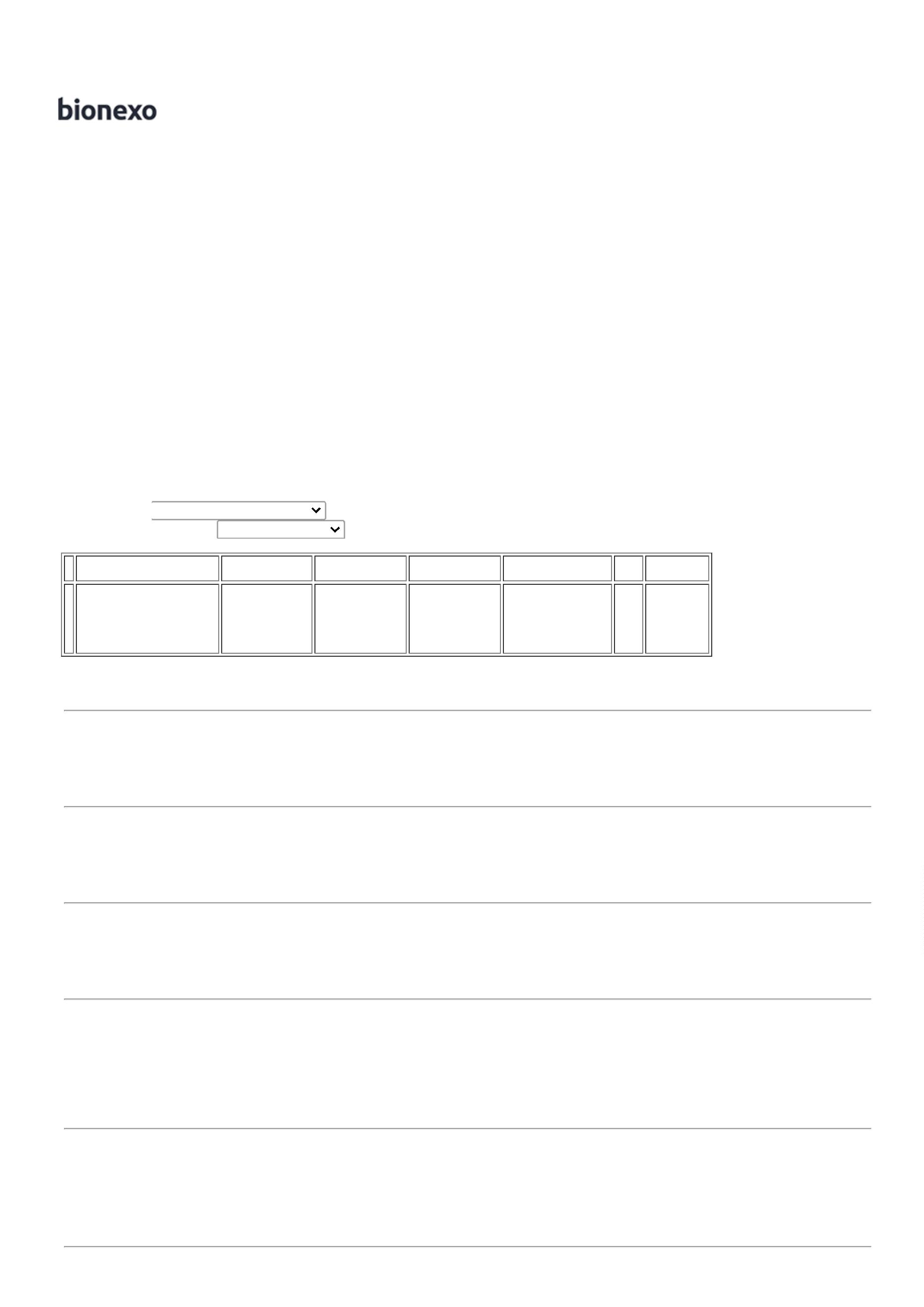 30/05/2023Bionexo6GRAMPEADOR 40225TIPO ALICATE -UNIDADE-GRAMPEADORALICATE 26/6S-150 CIS - cis1ModernaPapelariaEirelenull-R$R$4 UnidadeR$112,0000DaniellyEvelynPereira DaCruz28,0000 0,000030/05/202315:04DaniellyEvelynPereira DaCruzGRAMPO ENAK23/10 -UNIDADEModernaPapelariaEirelegrampo 23/10 -accR$R$R$89,0000789402273755829140146----UNIDADEnullnullnullnull--10 Unidade48 Unidade30 Pacote8,9000 0,000030/05/202315:04DaniellyEvelynPereira DaCruzMARCA TEXTOLARANJA -UNIDADEModernaPapelariaEireleMARCA TEXTOR$R$R$57,1200und-maxprint1,1900 0,000030/05/202315:04PAPEL COUCHEBRANCO LISOCOM BRILHO180G ->CONTENDO 50FLS FORMATOA4 - PACOTEPAPEL COUCHEBRANCO LISOCOM BRILHO180G ->CONTENDO 50FLS FORMATOA4 - MODERNADaniellyEvelynPereira DaCruz;OSVALDO,RESPONDEUINCORRETAMENTOO ITEMModernaPapelariaEireleR$R$R$405,0000UNIDADEUNIDADE13,5000 0,0000SOLICITADO30/05/202315:04DaniellyEvelynPereira DaCruzREGUAPLASTICA 30CMREGUAPLASTICA 30CMTRANSPARENTE- - waleu;SUPRIMAIS NÃOATENDE ASCONDIÇÕES DEPAGAMENTOModernaPapelariaEireleR$R$R$10,00001010 Unidade1,0000 0,0000TRANSPARENTE-UNIDADE30/05/202315:04;DURAXX, RK,SUPRIMAIS NÃOATENDE ASDaniellyEvelynRIBBON CERA100 X 74MM -mastercorpModernaPapelariaEireleCONDIÇÕES DEPAGAMENTO -MARFIZA NÃORESPONDEU EMAILDEPereira DaCruzRIBBON CERAR$R$R$720,00001120415-undnull100 Rolo110MM X 74M7,2000 0,000030/05/202315:04HOMOLOGAÇÃOTotalParcial:R$2260.060.01.819,7200Total de Itens da Cotação: 11Total de Itens Impressos: 11TotalGeral:R$1.819,7200Clique aqui para geração de relatório completo com quebra de páginahttps://bionexo.bionexo.com/jsp/RelatPDC/relat_adjudica.jsp2/2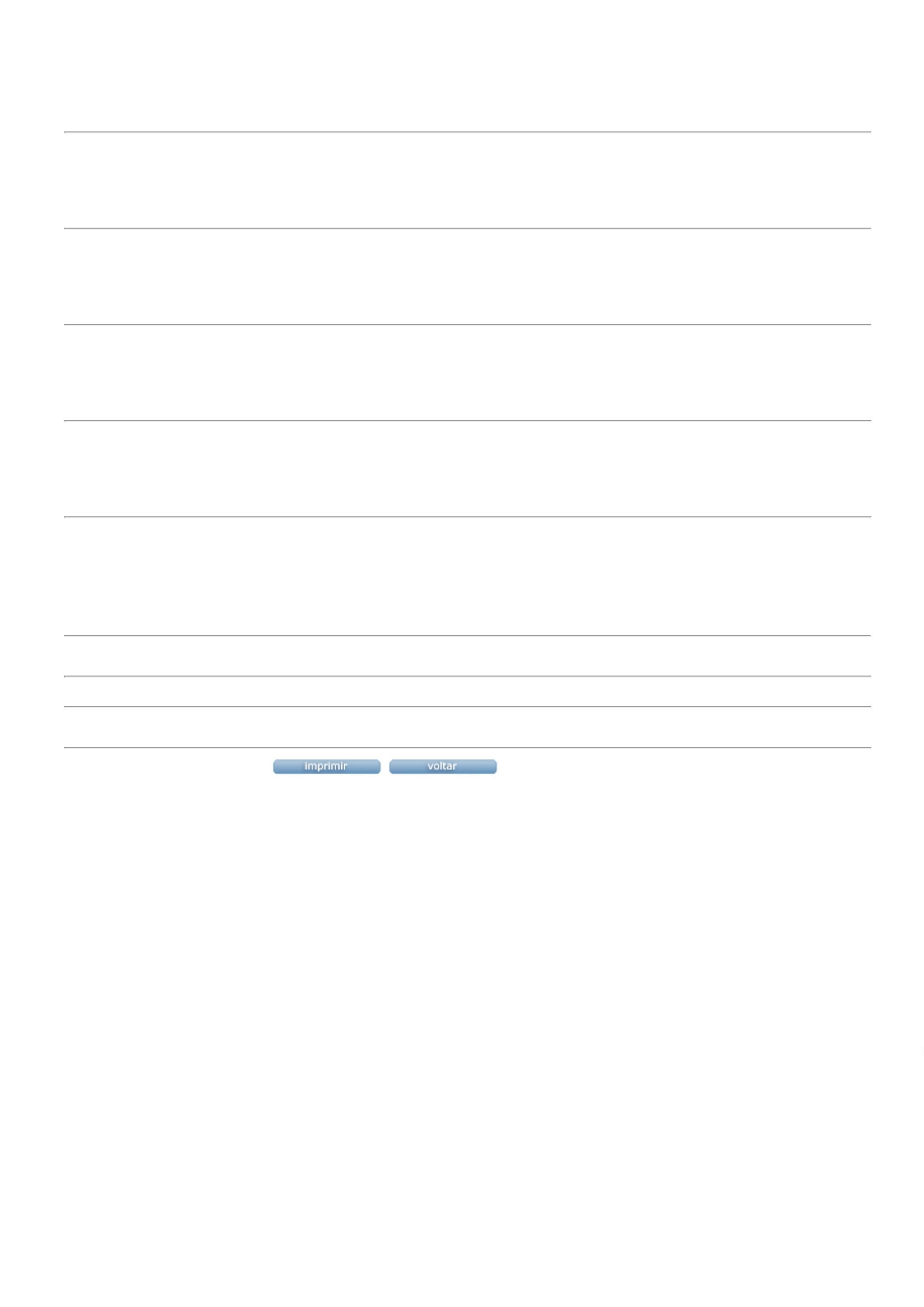 